Publicado en Alcobendas el 06/03/2019 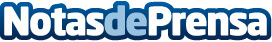 Nace South Summit Fund con el compromiso de invertir 6M€ anuales en las mejores startups de su competiciónEste fondo, único en su género, invertirá en las mejores compañías de la Startup Competition de South Summit y comprometerá la suma de capital más elevada en una competición del mundo. South Summit Fund realizará una inversión de 3M de euros y dos inversiones de 1 millón, en tres startups seleccionadas de entre las 100 finalistas. Adicionalmente, los diez ganadores de cada vertical temático de la Startup Competition tendrán garantizado una inversión de 100.000 euros por parte de South Summit FundDatos de contacto:Ramírez JanerNota de prensa publicada en: https://www.notasdeprensa.es/nace-south-summit-fund-con-el-compromiso-de Categorias: Nacional Finanzas Marketing Emprendedores Innovación Tecnológica http://www.notasdeprensa.es